Закупка из одного источника № 2035794   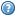 